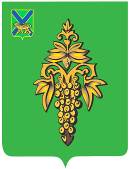 АДМИНИСТРАЦИЯ ЧУГУЕВСКОГО МУНИЦИПАЛЬНОГО РАЙОНА ПРИМОРСКОГО КРАЯ ПОСТАНОВЛЕНИЕО внесении изменений в постановление администрации Чугуевского муниципального района от 16.03.2020 № 150-НПА «Об утверждении административного регламента  предоставления муниципальной услуги «Присвоение адресов объектам адресации, изменение, аннулирование адресов»Во исполнение Федерального закона от 27 июля 2010 года № 210-ФЗ «Об организации предоставления государственных и муниципальных услуг», в соответствии с постановлением администрации Чугуевского муниципального района от 30 сентября 2010 года № 825-нпа «О порядке разработки и утверждения административных регламентов предоставления муниципальных услуг на территории Чугуевского муниципального района», руководствуясь статьей 32 Устава Чугуевского муниципального района, администрация Чугуевского муниципального районаПОСТАНОВЛЯЕТ:1. Внести изменения в административный регламент предоставления муниципальной услуги «Присвоение адресов объектам адресации, изменение, аннулирование адресов», утвержденный постановлением администрации Чугуевского муниципального района от 16.03.2020 №150-НПА «Об утверждении административного регламента предоставления муниципальной услуги «Присвоение адресов объектам адресации, изменение, аннулирование адресов»  изложив:1.1. подпункт «е» пункта 9.2. части 9 раздела 2 в следующей редакции:«е) решение органа местного самоуправления Чугуевского муниципального  округа  о переводе жилого помещения в нежилое помещение или нежилого помещения в жилое помещение (в случае присвоения помещению адреса, изменения и аннулирования такого адреса вследствие его перевода из жилого помещения в нежилое помещение или нежилого помещения в жилое помещение);»1.2. абзац 8 пункта 2 приложения 5 к административному регламенту в следующей редакции:« - проверяет адресные обозначения и номера объектов капитального строительства, указанных в документах в соответствии с адресным планом масштаба 1:2000, картографическим материалом, утвержденным единым реестром элементов улично-дорожной сети на территории Чугуевского муниципального округа, информационными сведениями.».2. Направить настоящее постановление для официального опубликования и размещения на официальном сайте Чугуевского муниципального округа.3. Настоящее постановление вступает в силу со дня его официального опубликования.4. Контроль за исполнением настоящего постановления возложить на  заместителя главы администрации Чугуевского муниципального района по жилищно-коммунальному хозяйству и топливным ресурсам.Глава Чугуевского муниципального района,                                           глава администрации                                                                             Р.Ю. Деменев                     с. Чугуевка